Aktuelle Coronaregeln 05.12.2022

Gerne möchten wir Sie wieder auf den aktuellen Stand der Corona Regeln in Niedersachsen in Kurzfassung bringen.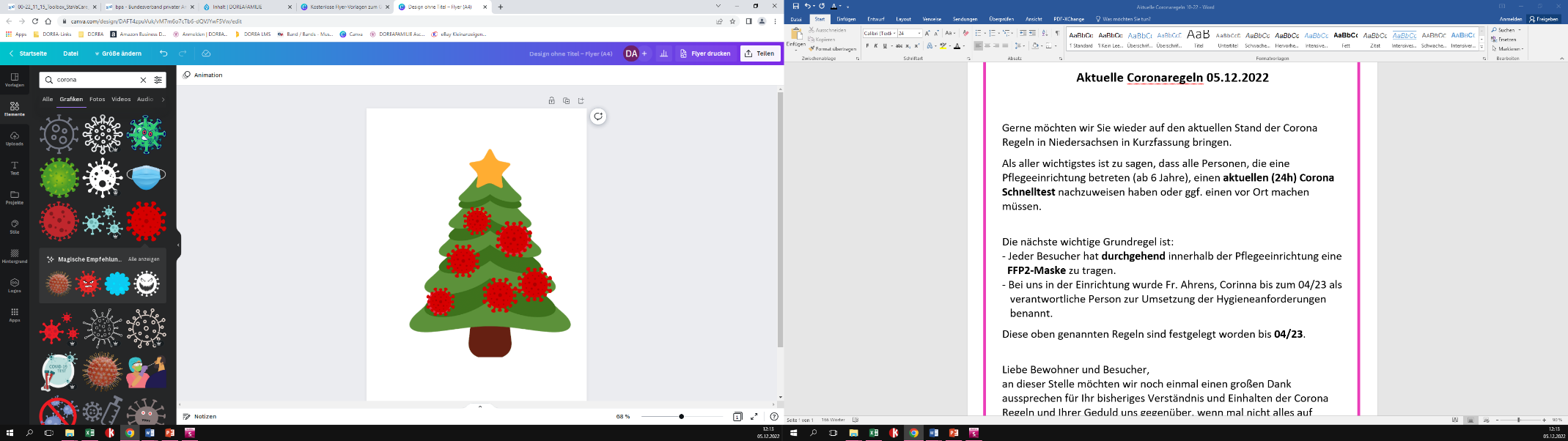 Als aller wichtigstes ist zu sagen, dass alle Personen, die eine Pflegeeinrichtung betreten (ab 6 Jahre), einen aktuellen (24h) Corona Schnelltest nachzuweisen haben oder ggf. einen vor Ort machen müssen. 
Die nächste wichtige Grundregel ist: 
- Jeder Besucher hat durchgehend innerhalb der Pflegeeinrichtung eine     
  FFP2-Maske zu tragen.
- Bei uns in der Einrichtung wurde Fr. Ahrens, Corinna bis zum 04/23 als 
   verantwortliche Person zur Umsetzung der Hygieneanforderungen 
   benannt. Diese oben genannten Regeln sind festgelegt worden bis 04/23.
Liebe Bewohner und Besucher,
an dieser Stelle möchten wir noch einmal einen großen Dank aussprechen für Ihr bisheriges Verständnis und Einhalten der Corona Regeln und Ihrer Geduld uns gegenüber, wenn mal nicht alles auf Anhang klappt. Lassen Sie uns gemeinsam der nächsten Corona-Welle entgegenstellen, in dem wir uns alle diszipliniert an die Vorgaben halten. Bitte beachten Sie den separaten Aushang zu den Öffnungszeiten an den Weihnachtsfeiertagen.C. Grosse
Einrichtungleitung